УТВЕРЖДЕНО:                                                                                                       приказом  заведующегоМБДОУ «Детский сад №7с.Чермен»__________З.М.Погорова                                                                                                  от «21»  10.  2015 г.  №56-АРежим дня на холодный период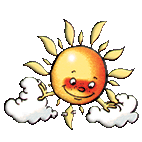 в средней  группе. УТВЕРЖДЕНО:                                                                                                       приказом  заведующегоМБДОУ «Детский сад №7с.Чермен»__________З.М.Погорова                                                                                                       от «21 »   10. 2015 г.  № 56-А Режим дня на холодный период 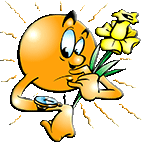 в старшей  группе. Режимные моментыВремя проведенияПриём, осмотр, игры, ежедневная утренняя гимнастика, дежурство07.00 – 08.20Подготовка к завтраку, завтрак08.20 – 08.50Игры, самостоятельная деятельность08.50 – 09.05Организованная образовательная деятельность09.05 -09.55Игры, подготовка к прогулке, прогулка (игры, наблюдения, труд)09.55 – 11.50Возвращение с прогулки, игры11.50 - 12.10Подготовка к обеду, обед12.10 – 12.40Подготовка ко сну, дневной сон12.40 – 15.00Постепенный подъём, воздушные, водные процедуры15.00 – 15.20Игры, самостоятельная деятельность детей, кружковая работа15.20 -  16.00Чтение художественной литературы16.00-  16.20Подготовка к уплотнённому полднику, полдник16.20 – 16.50Подготовка к прогулке, прогулка 16.50 -  17.40Возвращение с прогулки, игры, уход детей домой17.40 – 19.00Режимные моментыВремя проведенияПриём, осмотр, игры, ежедневная утренняя гимнастика, дежурство07.00 –08.25Подготовка к завтраку, завтрак08.25– 08.50Игры, самостоятельная деятельность08.50 –09.00Организованная образовательная деятельность09.00 – 09.2509.40 – 10.0010.10 – 10.35Игры, подготовка к прогулке, прогулка (игры, наблюдения, труд)10.35 –12.10Возвращение с прогулки, игры12.10- 12.20Подготовка к обеду, обед12.20–12.50Подготовка ко сну, дневной сон12.50 –15.00Постепенный подъём, воздушные, водные процедуры15.00 –15.20Игры, самостоятельная деятельность детей15.20 –16.05Чтение художественной литературы16.05-16.25Подготовка к уплотнённому полднику, полдник16.25–16.50Подготовка к прогулке, прогулка16.50 -18.00Возвращение с прогулки, игры ,уход детей домой18.00 –19.00